Государственное бюджетное дошкольное образовательное учреждениедетский сад № 45 компенсирующего вида  Колпинского районаг. Санкт-Петербурга.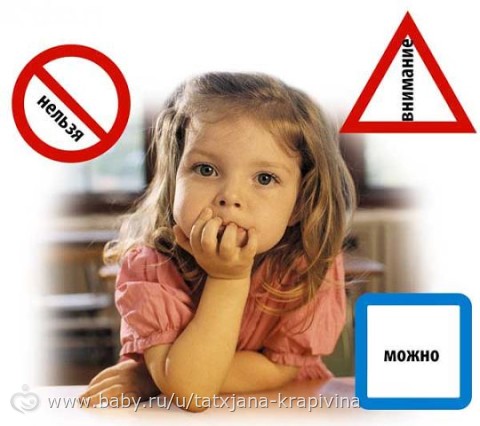 Санкт-Петербург2013 год.Картотеку подготовила и выполнила: воспитатель Котова Ольга Александровна.«ПОДБЕРИ ИГРУШКУ ТАНЮШКЕ»Задачи: Закреплять представления о предметах быта, которыми можно/нельзя играть; развивать внимание; воспитывать чувство взаимопомощи.Оборудование:игровая карта с изображением девочки и «веселых» человечков;картинки с изображением различных предметов быта и игрушек.Ход игры: Воспитатель предлагает помочь Танюшке выбрать из предметов, показываемых веселыми человечками, те, которыми можно играть; объяснить, почему нельзя играть остальными.«РАЗ, ДВА, ТРИ, ЧТО МОЖЕТ БЫТЬ ОПАСНО - НАЙДИ»Задачи: Закреплять представления об источниках опасности в доме; развивать сообразительность, внимание; воспитывать чувство товарищества.Оборудование: Макет или игровой уголок с предметами домашнего обихода, призы (фишки или картинки).Ход игры: Воспитатель или ребенок отворачивается и считает до 3—5 (при необходимости до 10), а дети за это время должны взять на макете или в игровом уголке те предметы, которые, по их мнению, могут быть опасны. Затем каждый объясняет свой выбор. Ответы поощряются призами.«ЧТО МЫ ЗНАЕМ О ВЕЩАХ?»Задачи: Расширять представления детей о правилах безопасного поведения в быту; развивать внимание, память; воспитывать чувство сотрудничества.Оборудование:четыре игровые карты с изображением пореза, ожога, ушиба руки и пожара;картинки с изображением различных бытовых предметов.Ход игры: В игре принимают участие 4 ребенка, каждый из них берет себе по игровой карте с изображением «травмы». Воспитатель (в дальнейшем ребенок) является ведущим. Он поочередно поднимает картинку с изображением предмета. Участники должны догадаться, к какой травме может привести неправильное обращение с этим предметом, соотнести со своей картой и взять картинку. При отборе ребенок должен объяснить, чем опасен тот или иной предмет, рассказать правила обращения с ним.«СОЕДИНИ ПО ТОЧКАМ»Задачи: Закреплять представления об источниках опасности в быту; развивать мелкую моторику, закреплять навыки пользования карандашом, умение вести линию по точкам; воспитывать умение доводить начатое дело до конца.Оборудование: Листы с изображением контуров предметов (из точек).Задание: Соединить точки, раскрасить и рассказать, чем опасен данный предмет.«ДОМИК УЛИТКИ»Задачи: обобщать представления детей о правилах безопасного поведения; развивать охранительное самосознание; воспитывать чувство сотрудничества, закреплять навыки счета.Оборудование:игровое поле с изображением улитки, внутри домика которой нарисованы различные предметы домашнего обихода;фишки;кубик.Ход игры: Дети по очереди бросают кубик и передвигают свою фишку на столько делений, сколько точек выпало на кубике. Каждый играющий рассказывает о картинке, на которой стоит его фишка: что изображено, правила обращения с этим предметом.«УГАДАЙ, КАКОЙ ЗНАК?»Задачи: упражнять детей в умении различать дорожные знаки, закреплять знания детей о правилах дорожного движения; воспитывать умение самостоятельно пользоваться полученными знаниями в повседневной жизни.Оборудование: Кубики с наклеенными на них дорожными знаками: предупреждающими, запрещающими, указательными и знаками сервиса.Ход игры: 1-й вариант. Ведущий приглашает по очереди к столу, где лежат кубики. Ребенок берет кубик, называет знак и подходит к детям, у которых уже есть знаки этой группы.2-й вариант. Ведущий показывает знак. Дети находят этот знак на своих кубиках, показывают его и рассказывают, что он обозначает.3-й вариант. Играющим раздают кубики. Дети внимательно изучают их. Далее каждый ребенок рассказывает о своем знаке, не называя его, а остальные отгадывают этот знак по описанию.«ПО ДОРОГЕ»Задачи: Закрепить знания о различных видах транспорта; тренировать внимание, память.Оборудование: картинки грузового, легкового транспорта, фишки.Ход игры: Перед поездкой договоритесь с детьми, кто какой вид транспорта будет собирать (для наглядности можно раздать картинки грузового и легкового транспорта, также можно взять специализированный транспорт: милиция, пожарные, скорая помощь и т.д.). По дороге дети обращают внимание на машины, называя их и получая за это фишки. Кто больше соберет, тот и выиграл.«НАЙДИ НУЖНЫЙ ЗНАК»Задачи: Продолжать закреплять знания дорожных знаков, средства регулирования дорожного движения.Оборудование: 20 картонных карточек (пазлы). На одних половинках карточек изображены дорожные знаки, на других – соответствующие им дорожные ситуации.Ход игры:1-й вариант. Ведущий отбирает карточки со знаками одного вида (или нескольких видов, если они малочисленные). Половинки карточек с изображением дорожной ситуации ведущий раздает детям, а элементы со знаками раскладывает на столе лицевой стороной вверх. Затем он называет вид дорожных знаков и рассказывает об их общем значении. После этого ведущий предлагает детям найти общие внешние черты данного вида знаков (цвет, форма и т.д.). Дети должны найти среди имеющихся у них элементов подходящую половинку карточки.2-й вариант. Все половинки карточек со знаками дети делят поровну. Элементы с дорожными ситуациями перемешивают и кладут в центре стола лицевой стороной вниз. Дети по очереди берут карточки и подбирают их под свои. Выигрывает тот, кто первым найдет подходящие половинки для всех своих карточек.«МЫ-ПАССАЖИРЫ»Задачи: Уточнить знания детей о том, что все мы бываем пассажирами; закрепить правила посадки в транспорт и высадки из него.Оборудование: Картинки с дорожными ситуациями.Ход игры: Дети берут по одной картинке и рассказывают, что на них нарисовано, объясняя, как надо поступать в той или иной ситуации.«РАЗРЕЗНЫЕ ЗНАКИ»Задачи: Развивать умение различать дорожные знаки; закрепить название дорожных знаков; развивать у детей логическое мышление, глазомер.Оборудование: Разрезные знаки; образцы знаков.Ход игры:Ребенку сначала предлагают вспомнить, какие знаки дорожного движения он знает, а затем по образцу просят собрать разрезные знаки. Если ребенок легко справляется, то ему предлагают собрать знаки по памяти.«ИГРА В СЛОВА»Варианты игры:1.Хлопните в ладоши, услышав слово, относящееся к светофору. Объясните выбор каждого слова: три глаза, стоит на улице, красный свет, стоит дома, перекресток, голубой свет, одна нога, желтый свет, помощник пешехода.2.Хлопните в ладоши, услышав слово, относящееся к пассажиру. Объясните свой выбор: автобус, маршрут, остановка, дорога, купание, чтение, сон, билет, кондуктор, перелет на самолете, пешеход, сиденье, салон, кровать.3.Составьте рассказ со словами: утро, завтрак, дорога в школу, тротуар, булочная, аптека, перекресток, надземный переход, светофор, школа.«ХОРОШО – ПЛОХО»Задачи: формировать представления о полезных и вредных свойствах огня. Развивать логическое мышление, память, внимание.Ход игры:Ребёнку показывается картина, изображающая различные виды применения огня (и хорошего и плохого). Детям раздают карточки с изображением огня и предметов, связанных с огнём (спички, дрова, газовая плита, керосиновая лампа и т.д.) дети должны расположить карточки на картине – в нужное место.Как правильно вызвать пожарных?Что делать, если во время пожара нет возможности вызвать пожарных, и пути из дома отрезаны пожаром?Можно ли заниматься тушением огня, не вызвав предварительно пожарных?Что нужно делать, если в доме запахло газом?Можно ли прятаться в шкафу или под столом во время пожара?Можно ли поджигать тополиный пух?Можно ли во время пожара устраивать сквозняк, открывая одновременно все окна и двери?Можно ли использовать лифт во время пожара в доме?Что нужно спасать во время пожара в первую очередь: деньги, документы или себя?Как правильно покинуть задымлённое помещение?Можно ли играть со спичками и зажигалками и почему? «НАЗОВИ ПРИЧИНЫ ПОЖАРА»Задачи: Формировать знания о причинах пожара .Развивать внимание, память, речь. Воспитывать ответственность.Ход игры:Из предложенных воспитателем сюжетных картинок ( дети собирают осенние листья, дети вешают горящие свечи на ёлку, мальчик в шкафу играет спичками, дети поливают цветы и т. д.) ребёнок должен выбрать те ситуации, которые могут стать причиной пожара и аргументировать свой ответ, за что получает фишку. Выигрывает тот, у кого окажется больше фишек к концу игры.